.REPEATCha Cha Basique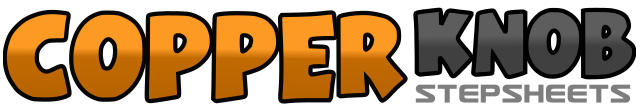 .......Count:32Wall:4Level:Beginner.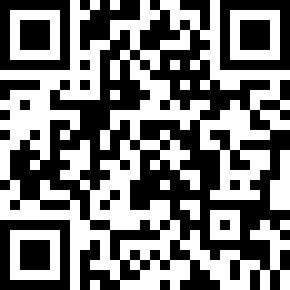 Choreographer:Chris Hookie (USA) - January 1997Chris Hookie (USA) - January 1997Chris Hookie (USA) - January 1997Chris Hookie (USA) - January 1997Chris Hookie (USA) - January 1997.Music:Any Cha-chaAny Cha-chaAny Cha-chaAny Cha-chaAny Cha-cha........1Left foot step forward (rock forward) and twist body slightly to the right2Rock back on right foot and twist back to center3&4Make a three count shuffle step back with a left foot lead5Rock back on right and twist body slightly to the left6Rock forward on left foot7&8Make a three count shuffle step forward9Left foot step forward10Make a ½ turn to the right11&12Make a three count shuffle step forward13Right foot step forward14Make a ½ turn to the left15&16Make a three count shuffle step forward17Left foot step forward (rock forward) and twist body slightly to the right18Rock back on right foot and twist back to center19&20Make a three count ½ turn to the left with a left foot lead21Right foot step forward (rock forward) and twist body slightly to the left22Rock back on left foot and twist back to center23&24Make a three count ½ turn to the right with a right foot lead25Cross-rock left foot over in front of right foot26Rock back on to left foot27&28Sashay (sideward shuffle) to the left with a left foot lead (begin a ¼ turn to the left)29Cross right foot over left foot and complete a ¼ turn to the left30With weight on right foot make a ½ pivot turn to the left and transfer weight to right foot31&32Make a three count shuffle step back with a right foot lead